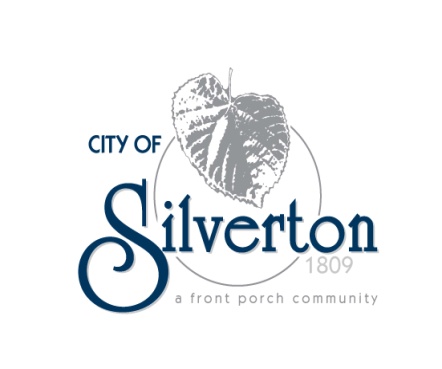 RECORD OF PROCEEDINGSMinutes of the Silverton City Council MeetingHeld Thursday, September 16, 2010The Council of the City of Silverton met for a business meeting in Council Chambers at 6860 Plainfield Road at 7:00 pm on Thursday, September 16, 2010. Mayor John Smith called the meeting to order.OPENING REMARKS:Mayor Smith led a moment of silent prayer, followed by the Pledge of Allegiance.  ROLL CALL:Elected Officials:John Smith, Mayor			PresentWilla Garner, Council			PresentShirley Hackett, Council		PresentMark Quarry, Council			PresentFrank Sylvester, Council		PresentIdella Thompson, Council		PresentDottie Williams, Council		PresentAlso present:Mark Wendling, City ManagerBryan Pacheco, City SolicitorMeredith George, Clerk of CouncilREVIEW MEETING AGENDA:No changes needed.APPROVAL OF MINUTES FROM PRIOR MEETINGS:Mayor Smith presented the minutes from the August 19, 2010 Council Meeting, and the September 2, 2010 Workshop. Mrs. Thompson motioned for approval of the minutes with any necessary corrections and was seconded by Mr. Quarry. All present voted aye. Motion carried. MAYOR’S COMMENTS AND GUESTS:None.PUBLIC COMMENT:Bev Carter – 4131 South AvenueMrs. Carter addressed Council to voice concerns over dog excrement in her yard and neighborhood. Mrs. Carter stated she sees dogs running loose in the neighborhood quite often. Mrs. Carter also stated that residents in her neighborhood are putting their garbage out too early, which makes the area look bad. Mrs. Carter asked why some street signs have been replaced and some have not. Mr. Wendling explained that if Mrs. Carter sees dogs on the loose, she is encouraged to call the police who will bring the animal to the municipal building and call the dog warden. Also, residents are not permitted to place their garbage at the curb until dusk the evening before their scheduled pick-up day. Again, Mr. Wendling encouraged Mrs. Carter to call the police department, who will contact the residents that are in violation. As for the street signs, the signs on the main thoroughfares were replaced first, with the side streets to follow on an as needed basis. OLD BUSINESS AND GENERAL COMMENTS:None.NEW BUSINESS AND COMMITTEE REPORTS:City Manager’s Report7221 Montgomery RoadMr. Wendling reported that the agreement with GCCU to sell the property at 7221 Montgomery Road is being finalized. The Planning Commission met earlier today and approved consolidating all 7 parcels into 1, then splitting it into two lots – one that includes the building and drive aisles, which will be owned by GCCU, and the other that will house the parking, which will be retained by the City. New LegislationMr. Wendling reported there is a resolution on the agenda to approve the SCIP application for Diehl Avenue. Mr. Wendling reported there is an ordinance on the agenda to allow our two surplus vehicles to be auctioned via the Hamilton County Purchasing Department’s online auction. Mrs. Garner asked if the vehicles have been advertised in the newspaper. Mr. Wendling reported we typically sell our vehicles for a good price when we use the county auction, as we are able to set a minimum price. As people bid the sale price escalates, and generally we get more for the vehicles than we would just putting them for sale in the paper. 1.3 MiscellaneousMrs. Thompson asked about the status of the no parking on Oak Avenue. Mr. Wendling stated the signs are up, and there is also a sign on the stop sign stating that there is no parking within 30 feet of the stop sign. Mrs. Garner stated she received a call stating the traffic on Hampton is too fast. Mr. Wendling stated the speed box is now on S. Berkley and he will have it moved to Hampton next. Mrs. Thompson asked for an update on the recent burglaries. Mr. Wendling stated a suspect has been identified, but is not in custody. The suspect is on the run. Mr. Wendling stated he has been tied to 5 recent break-ins in Silverton. Mr. Sylvester asked if anything can be done about the truck on Elywnne with the snowplow on the front. Mr. Wendling stated he will look into it. Mrs. Williams asked if there was any new information on the request to put a traffic light at Montgomery and Alpine. Mr. Wendling reported at one time there was a flashing light at the intersection. Mr. Wendling stated that the state would have to approve the placement of a traffic light there, and if they did, Silverton would have to pay for it. The estimated cost is $100,000 which is something the City cannot include in the budget at this time. Mrs. Hackett asked how long the left turn arrow at the Post Office had been installed. Mr. Wendling reported it has been there for 25+ years, but the loop was recently repaired with the Montgomery Road project. The arrow is once again fully operational, which improves traffic flow at the intersection. Clerk of Court ReportMrs. George gave the August 2010 Mayor’s Court report. Mrs. Garner motioned to approve the report and was seconded by Mr. Sylvester. All members present voted aye. Motion carried. Budget ReportThe August 2010 Budget Report will be given at the October meeting. Mr. Peterson is out of town. Committee ReportsMrs. Hackett reported the Urban Forestry Board will be hosting an in-home program on Saturday, October 2. Residents who have questions and concerns about the trees should pre-register with the UFB. Members of the Urban Forestry Board will then schedule a time for the in-home visit on the morning of October 2, 2010. Mrs. Hackett also reported that the UFB will be hosting a booth at the Mayor’s Prayer Brunch on Saturday, September 25 at Silverton Paideia. NEW BUSINESS:None.INTRODUCTION AND READING OF LEGISLATION BY RESOLUTION:Mrs. George gave the reading of Ordinance 10-3327 An Ordinance Authorizing the City Manager to Offer for Auction through the Hamilton County On-Line Public Auction Two Vehicles: a 1993 Ford F700 Dump Truck and a 2003 Ford Crown Victoria and Declaring an Emergency. Mrs. Thompson motioned for passage and was seconded by Mrs. Williams. A roll call vote was taken. All members voted aye. Motion carried. Mr. Quarry motioned to suspend the rules and was seconded by Mrs. Williams. A roll call vote was taken. All members voted aye. Motion carried. Mrs. George gave the reading of Resolution 10-589 A Resolution Authorizing the City Manager to Submit Application and Enter into a Contract with the Ohio Public Works Commission for State Capital Improvement (SCIP) Funds. Mrs. Garner motioned for passage. Mr. Sylvester seconded the motion. A roll call vote was taken. All members present voted aye. Motion carried. AGENDA ITEMS FOR THE NEXT COUNCIL MEETING:None.MOTION TO ADJOURN MEETING:Motion to adjourn was made by Mr. Quarry and seconded by Mrs. Hackett. All present voted in favor. Motion carried. The meeting adjourned at 7:32 p.m.Respectfully submitted,_____________________________________Meredith L. GeorgeClerk of Council_____________________________________John A. Smith Mayor_____________________________________Mark T. WendlingCity Manager